АДМИНИСТРАЦИЯ ГОРОДА КУРСКАКОМИТЕТ ПО УПРАВЛЕНИЮ МУНИЦИПАЛЬНЫМ ИМУЩЕСТВОМ ГОРОДА КУРСКА305004,  г. Курск, ул. Ленина, 69тел./факс: 58-76-18, 58-76-14                                                                                                                 E-mail: kumi_kursk@mail.ru                                                   _______________№_____________Начальнику управления информации и печатиТ.В. Комковой                Уважаемая Татьяна  Валерьевна!         Комитет по управлению муниципальным имуществом города Курска направляет в Ваш адрес представленные муниципальными служащими сведения о доходах, расходах, об имуществе и обязательствах имущественного характера за отчетный финансовый год с 1 января 2017 года по 31 декабря 2017 года.Приложение:  на  25 л. в 1 экз.Заместитель главы Администрациигорода Курска – председатель комитета по управлению муниципальным имуществомгорода Курска                                                                                      Е.Н. КазановИсп. Н.Н. Алябьевател. 58-76-20Сведения о доходах, расходах, об имуществе и обязательствах имущественного характера, представленные муниципальными служащими Комитета по управлению  муниципальным имуществом города Курска за отчетный финансовый годс 1 января 2017 года по 31 декабря 2017 года№ п/пФамилия,имя,отчествоДолжностьОбщая суммадекларирован-ного годовогодохода за 2017 год(руб.)Перечень объектов недвижимого имущества, принадлежащих на праве собственности или находящихся в пользованииПеречень объектов недвижимого имущества, принадлежащих на праве собственности или находящихся в пользованииПеречень объектов недвижимого имущества, принадлежащих на праве собственности или находящихся в пользованииПереченьтранспортныхсредств,принадлежащихна правесобственности(вид, марка)Сведения об источниках получения средств, за счёт которых совершена сделка (вид приобретенного имущества, источники)№ п/пФамилия,имя,отчествоДолжностьОбщая суммадекларирован-ного годовогодохода за 2017 год(руб.)Вид объектовнедвижимостиПлощадь(кв. м)СтранарасположенияПереченьтранспортныхсредств,принадлежащихна правесобственности(вид, марка)Сведения об источниках получения средств, за счёт которых совершена сделка (вид приобретенного имущества, источники)1Казанов Евгений  НиколаевичЗаместитель главы Администрации города Курска – председатель комитета по управлению муниципальным имуществом города Курска3 237 955,03Квартира (индивидуальная собственность)69,4РоссияЛегковой автомобиль -ОПЕЛЬ – MOKKA WOLGСупруга1 100 000,00Квартира (безвозмездное бессрочное пользование)69,4РоссияЛегковой автомобиль -ТАЙОТА – Land Cruiser150(Prado)СынКвартира (безвозмездное бессрочное пользование)69,4РоссияСынКвартира (безвозмездное бессрочное пользование)69,4Россия2Арсеньев Андрей АлександровичЗаместитель председателя комитета по управлению муниципальным имуществом города Курска676 526,11Квартира (общая долевая собственность)Квартира (индивидуальная собственность)Квартира (общая совместная собственность)Нежилое помещение (индивидуальная собственность)Земельный участок (безвозмездное пользование) 47,2593639,8199РоссияРоссияРоссияРоссияРоссияСупруга293 556,89Квартира (общая долевая собственность)Квартира (общая совместная собственность)Квартира (безвозмездное бессрочное пользование)353659РоссияРоссияРоссияЛегковой автомобиль – Лада КалинаЛегковой автомобиль – HYUNDAI SOLARIS3Павлова Ирина АлександровнаЗаместитель председателя комитета по управлению муниципальным имуществом города Курска613 597,26 Земельный участок (общая долевая собственность)Жилой дом (общая долевая собственность)1631,0124,2РоссияРоссия4Шагоян Лиана АлександровнаНачальник отдела по управлению имуществом муниципальной собственности655 918,89Земельный участок (индивидуальная собственность)Земельный участок (индивидуальная собственность)Жилой дом (индивидуальная собственность)Иное недвижимое имущество (склад) (индивидуальная собственность)Квартира (безвозмездное пользование)Квартира (безвозмездное пользование)50001500079,9448,859,576,9РоссияРоссияРоссияРоссияРоссияРоссияЛегковой автомобиль – 1) ВАЗ 21061СупругСын27500,0Жилой дом (безвозмездное пользование)Квартира (безвозмездное пользование)Квартира (безвозмездное пользование)Квартира (безвозмездное пользование)41,876,959,576,9РоссияРоссияРоссияРоссия5Кретова Дина ИвановнаНачальник отдела по управлению имуществом муниципальной собственности1 890 835,46Квартира (индивидуальная собственность)Квартира (индивидуальная собственность)38,033,0РоссияРоссияЛегковой автомобиль – Хонда ЦивикПриобретение квартиры (Задаток по предварительному договору купли – продажи от 28.09.2017г.)6Крутикова Светлана ИвановнаЗаместитель начальника отдела по управлению имуществом муниципальной собственности435 297,97Квартира (индивидуальная собственность)Гараж (общая долевая собственность)61,224,5РоссияРоссия7Орехова Татьяна ЮрьевнаКонсультант отдела по управлению имуществом муниципальной собственности296 095, 23Квартира (индивидуальная собственность)54,3РоссияЛегковой автомобиль – RENAULT SANDEROСупруг118 800,00Квартира (безвозмездное пользование)27,8Россия8Михайлова Ольга ВикторовнаСупругСынДочьКонсультант отдела по управлению имуществом муниципальной собственности410 031,81198 000,0Земельный участок (общая долевая собственность)Земельный участок (общая долевая собственность)Жилой дом (общая долевая собственность)Земельный участок (общая долевая собственность)Жилой дом (общая долевая собственность)Земельный участок (общая долевая собственность)Земельный участок (общая долевая собственность)Жилой дом (общая долевая собственность)Земельный участок (общая долевая собственность)Земельный участок (общая долевая собственность)Жилой дом (общая долевая собственность)593,0150076,0593,076,01500593,076,01500593,076,0РоссияРоссияРоссияРоссияРоссияРоссияРоссияРоссияРоссияРоссияРоссияЛегковой автомобиль – ЗАЗ Шанс TF48YP9Корнеева Оксана АнатольевнаСупругДочьСынКонсультант отдела по управлению имуществом муниципальной собственности3 942 263,63854 411,00Квартира (общая долевая собственность)Квартира (безвозмездное пользование)Квартира (индивидуальная собственность)Квартира (индивидуальная собственность)Квартира (общая долевая собственность)Машино-место(индивидуальная собственность)Квартира (безвозмездное пользование)Квартира (безвозмездное пользование)Квартира (безвозмездное пользование)104,546,737,551,2104,515,0546,746,746,7РоссияРоссияРоссияРоссияРоссияРоссияРоссияРоссияРоссияЛегковой автомобиль КИА РИОПокупка квартиры (Доход от основного места работы, доход от продажи недвижимого имущества, личные накопления, денежные средства, полученные от родственников на невозвратной основе, пособие по беременности и родам).Покупка машино-места (Доход от основного места работы, доход от продажи недвижимого имущества, личные накопления, денежные средства, полученные от родственников на невозвратной основе, пособие по беременности и родам).10Бартенев Дмитрий ВладимировичСупругаДочьКонсультант отдела по управлению имуществом муниципальной собственности430 566,86347 503,60Квартира (индивидуальная собственность)Квартира (безвозмездное пользование)Квартира (безвозмездное пользование)58,258,258,2РоссияРоссияРоссияЛегковой автомобиль – Опель Астра11Киреева Юлия АнатольевнаСупругСынКонсультант отдела по управлению имуществом муниципальной собственности255 418,72592 321,56Квартира (найм)Квартира (найм)Квартира (найм)46,346,346,3РоссияРоссияРоссияЛегковой автомобиль – SKODA FABIA12Кирячева Юлия ЛеонидовнаСупругСынСындочьГлавный специалист-эксперт отдела по управлению имуществом муниципальной собственности153 372,72539 031,24Квартира (общая долевая собственность)Квартира (общая долевая собственность)Участок земельный дачный (общая совместная собственность)Участок земельный под ИЖС(общая долевая собственность)Квартира (общая долевая собственность)Квартира (общая долевая собственность)Участок земельный дачный (общая совместная собственность)Участок земельный под ИЖС(общая долевая собственность)ГаражКвартира (общая долевая собственность)Квартира (общая долевая собственность)Участок земельный под ИЖС(общая долевая собственность)Квартира (общая долевая собственность)Квартира (общая долевая собственность)Участок земельный под ИЖС(общая долевая собственность)Квартира (общая долевая собственность)Участок земельный под ИЖС(общая долевая собственность)99,835,8497,01000,099,835,8497,01000,020,399,835,81000,099,835,81000,035,81000,0РоссияРоссияРоссияРоссияРоссияРоссияРоссияРоссияРоссияРоссияРоссияРоссияРоссияРоссияРоссияРоссияРоссия13Дятлова Мария ВладимировнаСупругДочьСынКонсультант отдела по управлению имуществом муниципальной собственности86 074,53652 273,58Квартира (общая совместная собственность)Квартира (общая совместная собственность)Квартира (безвозмездное пользование)Квартира (безвозмездное пользование)78,978,978,978,9РоссияРоссияРоссияРоссияЛегковой автомобиль Honda CR-VЛегковой автомобиль КИА РИО14Потехин Родион СергеевичСупругаГлавный специалист-эксперт отдела по управлению имуществом муниципальной собственности242 515,86320 634,50Квартира (индивидуальная собственность)Гараж(индивидуальная собственность)49,033,3РоссияРоссияЛегковой автомобиль Хендай Солярис15Погорелова Екатерина ВикторовнаКонсультант отдела по управлению имуществом муниципальной собственности118 097,64Квартира (бессрочное безвозмездное пользование)75,2Россия16Михайлова Ольга ВладимировнаСынКонсультант отдела по управлению имуществом муниципальной собственности230 550,72Квартира(индивидуальная собственность)Квартира (бессрочное безвозмездное пользование)53,353,3РоссияРоссия17Зайцев Евгений СергеевичСупругаСынНачальник отдела реестра имущества муниципальной собственности485 010,70423 764,42Квартира (индивидуальная собственность)Квартира (общая совместная собственность)Гараж(индивидуальная собственность)Квартира (общая совместная собственность)Квартира (безвозмездное пользование)54,690,155,290,190,1РоссияРоссияРоссияРоссияРоссияЛегковой автомобиль Хендай Солярис18Бурых Елена МихайловнаНачальник отдела аренды муниципального имущества и администрирования платежей1 809 690,31Участок земельный дачный (индивидуальная собственность)1006,0Россия19Березина Светлана ЕвгеньевнаСупругЗаместитель начальника отдела аренды муниципального имущества и администрирования платежей430 036,21328500,0Квартира (общая долевая собственность)Квартира (общая долевая собственность)49,049,0РоссияРоссияАвтомобиль легковой ФОРД ФОКУС20Кирячев Максим ВладимировичСупругаСынСынДочьКонсультант  отдела аренды муниципального имущества и администрирования платежей539 031,24153 372,72Квартира (общая долевая собственность)Квартира (общая долевая собственность)Участок земельный дачный (общая совместная собственность)Участок земельный под ИЖС(общая долевая собственность)ГаражКвартира (общая долевая собственность)Квартира (общая долевая собственность)Участок земельный дачный (общая совместная собственность)Участок земельный под ИЖС(общая долевая собственность)Квартира (общая долевая собственность)Квартира (общая долевая собственность)Участок земельный под ИЖС(общая долевая собственность)Квартира (общая долевая собственность)Квартира (общая долевая собственность)Участок земельный под ИЖС(общая долевая собственность)Квартира (безвозмездное пользование)Участок земельный под ИЖС(общая долевая собственность)99,835,8497,01000,020,399,835,8497,01000,099,835,81000,099,835,81000,035,81000,0РоссияРоссияРоссияРоссияРоссияРоссияРоссияРоссияРоссияРоссияРоссияРоссияРоссияРоссияРоссияРоссияРоссия21Анпилогова Наталья АнатольевнаСупругКонсультант  отдела аренды муниципального имущества и администрирования платежей291 290,06699 712,75Квартира (общая совместная собственность)Квартира (общая долевая собственность)Квартира (общая совместная собственность)32,959,732,9РоссияРоссияРоссияЛегковой автомобиль – АУДИ А422Савченко Дмитрий Владимирович СынКонсультант  отдела аренды муниципального имущества и администрирования платежей300 800,02Квартира (общая долевая собственность)Квартира (безвозмездное пользование)Квартира (общая долевая собственность)50,551,351,3РоссияРоссияРоссия23Марченко Элеонора ВладимировнаСупругКонсультант  отдела аренды муниципального имущества и администрирования платежей287 528,95442006,08Квартира (общая совместная собственность)Земельный участок (индивидуальная собственность)Земельный участок (индивидуальная собственность)Жилой дом (индивидуальная собственность)Квартира (общая долевая собственность)44,2635,01450,071,944,2РоссияРоссияРоссияРоссияРоссияЛегковой автомобиль – ССАНГ ЙОНГ ДЖ КАЙРОН24Надеина Неля АлександровнаСупругГлавный специалист-эксперт  отдела аренды муниципального имущества и администрирования платежей308 835,79317540,81Квартира (индивидуальная собственность)Квартира (индивидуальная собственность)58,221,0РоссияРоссияЛегковой автомобиль – DAEWOO NEXIA25Нефедова Ольга НиколаевнаСупругДочьГлавный специалист-эксперт  отдела аренды муниципального имущества и администрирования платежей95182,64362759,81Квартира (индивидуальная собственность)Квартира (безвозмездное пользование)Квартира (безвозмездное пользование)Жилой дом (безвозмездное пользование)Квартира (безвозмездное пользование)35,860,560,578,960,5РоссияРоссияРоссияРоссияРоссия26Гридасова Татьяна НиколаевнаСупругДочьДочьГлавный специалист-эксперт  отдела аренды муниципального имущества и администрирования платежей239 844,24665 648,73Квартира (индивидуальная собственность)Квартира (общая совместная собственность)Квартира (общая совместная собственность)Квартира (безвозмездное пользование)Квартира (безвозмездное пользование)Квартира (безвозмездное пользование)79,537,537,579,579,579,5РоссияРоссияРоссияРоссияРоссияРоссияЛегковой автомобиль Мазда 3Легковой автомобиль –DAEWOO MATIZ27Крыжченко Оксана АлександровнаСупругСынГлавный специалист-эксперт  отдела аренды муниципального имущества и администрирования платежей225 954,5138 000,00Квартира (индивидуальная собственность)Квартира (общая долевая собственность)Квартира (безвозмездное пользование)Квартира (безвозмездное пользование)60,346,160,360,3РоссияРоссияРоссияРоссияВолга ГАЗ 241028Стерлядева Оксана ИгоревнаСынНачальник отдела приватизации имущества муниципальной собственности630 426,33Жилой дом (общая долевая собственность)Квартира (общая долевая собственность)Квартира (индивидуальная собственность)Жилой дом (общая долевая собственность)Квартира (безвозмездное пользование)97,460,737,497,460,7РоссияРоссияРоссияРоссияРоссияЛегковой автомобиль – МИЦУБИСИ ASX 1.629Расстригина Марина ИвановнаСупругДочьЗаместитель начальника отдела приватизации имущества муниципальной собственности387 754,7562 843,00Квартира (безвозмездное пользование)Квартира (безвозмездное пользование)Квартира (безвозмездное пользование)Квартира (безвозмездное пользование)47,047,057,047,0РоссияРоссияРоссияРоссия30Уткина Екатерина ИгоревнаСынКонсультант отдела приватизации имущества муниципальной собственности397 643,77Жилой дом (безвозмездное пользование)Земельный участок (безвозмездное пользование)Жилой дом (безвозмездное пользование)Земельный участок (безвозмездное пользование)288,02000,0288,02000,0РоссияРоссияРоссияРоссияЛегковой автомобиль – КИА РИО31Щедрина Наталья ВладимировнаДочьСынКонсультант отдела приватизации имущества муниципальной собственности463 106,35Квартира (индивидуальная собственность)Квартира (безвозмездное пользованиеКвартира (безвозмездное пользование66,766,766,7РоссияРоссияРоссия32Масалова Елена МихайловнаСупругСынСынНачальник отдела правового обеспечения478 598,065 007 319,94Квартира (индивидуальная собственность)Квартира (общая долевая собственность)Квартира (общая совместная)Квартира (общая совместная)Квартира (общая долевая собственность)Столярный цех(индивидуальная собственность)Квартира (общая долевая собственность)Квартира (безвозмездное пользование)Квартира (общая долевая собственность)Квартира (безвозмездное пользование)30,437,468,768,737,4141,437,468,737,468,7РоссияРоссияРоссияРоссияРоссияРоссияРоссияРоссияРоссияРоссияЛегковой автомобиль –Nissan x-trail33Дятлова Светлана АндреевнаСупругСынЗаместитель начальника отдела правового обеспечения570 755,441 067 688,5Квартира (индивидуальная собственность)Квартира (безвозмездное пользование)Квартира (безвозмездное пользование)Квартира (индивидуальная собственность)Квартира (безвозмездное пользование)Квартира (безвозмездное пользование)36,471,252,071,252,071,2РоссияРоссияРоссияРоссияРоссияРоссияЛегковой автомобиль –RNUNAULT DUSTER34Никитина Оксана СергеевнаСупругСынСын Консультант отдела правового обеспечения576 252,74931 341,10Квартира (общая долевая собственность)Земельный участок под ИЖС(индивидуальная собственность)Квартира (общая долевая собственность)Квартира (общая долевая собственность)Гараж (общая долевая собственность)Квартира (безвозмездное пользование)Квартира (безвозмездное пользование)Квартира (безвозмездное пользование)76,41488,070,876,434,276,476,470,8РоссияРоссияРоссияРоссияРоссияРоссияРоссияЛегковой автомобиль –Мазда 6;Легковой автомобиль –Ford Kuga35Яковлева Ольга СергеевнаСупругСынСын Консультант отдела правового обеспечения605 048,421 184 786,94Квартира (общая совместная собственность)Квартира (общая долевая собственность)Квартира (общая совместная собственность)Квартира (безвозмездное пользование)Квартира (безвозмездное пользование)60,634,360,660,660,6РоссияРоссияРоссияРоссияРоссияЛегковой автомобиль –HYUNDAI  ELANTRA36Бородина Маргарита СергеевнаКонсультант отдела правового обеспечения272 211,34Квартира (общая долевая собственность)34,3Россия37Крылова Елена ВикторовнаДочьКонсультант отдела правового обеспечения6 640 870,62Квартира (индивидуальная собственность)Квартира (безвозмездное бессрочное пользование)56,156,1РоссияРоссия38Солодилова Людмила ВладимировнаСупруг Главный специалист - эксперт отдела правового обеспечения235 158,72128 250,00Садовый земельный участок(индивидуальная собственность)Садовый дом (индивидуальная собственность)Квартира (индивидуальная собственность)Квартира (общая совместная собственность)Квартира (общая совместная собственность)Квартира (безвозмездное пользование)600,036,549,935,935,949,9РоссияРоссияРоссияРоссияРоссияРоссияЛегковой автомобиль –Фольксваген TDI CITY$Легковой автомобиль – Шевроле Нива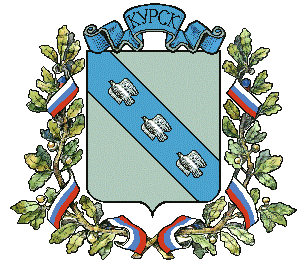 